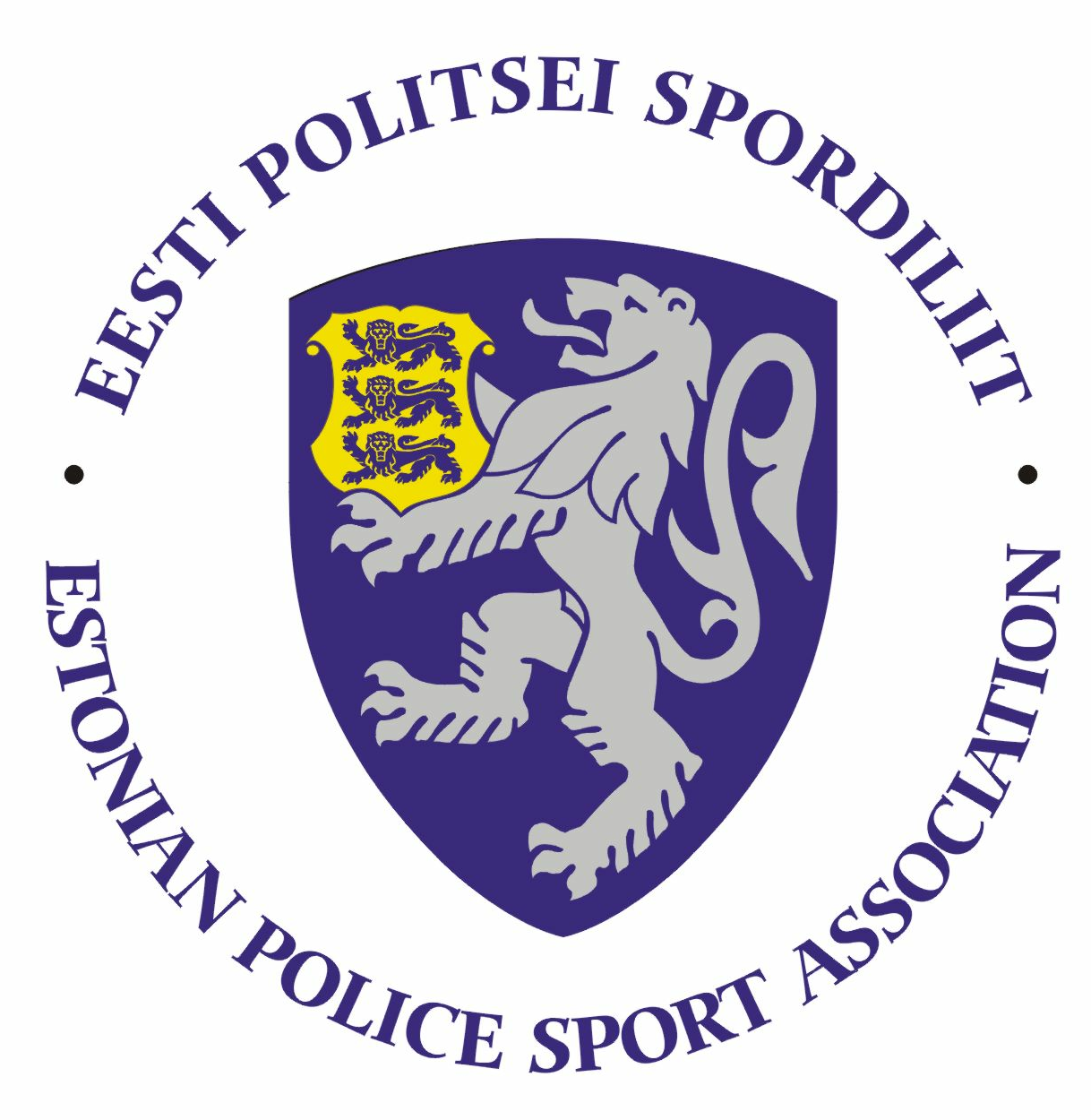 2021. aasta Politsei- ja Piirivalveameti seiklusliku orienteerumise auhinnavõistluse juhendEesmärk ja ülesandedSeikluse eesmärgiks on tuua kokku toredad inimesed, teha vabas õhus midagi vahvat ning avastada põnevaid kohti. Seiklus on jõukohane kõigile.Populariseerida sporti politseiasutuste teenistujate, Sisekaitseakadeemia politsei- ja piirivalvekolledži teenistujate ja politseikadettide ning abipolitseinike hulgasSelgitada 2021. aasta tublimad linnaseiklejate meeskonnad. Aeg ja kohtReedel, 26. novembril 2021 a Rakveres, võistluskeskus Aqua Spordikeskuses https://goo.gl/maps/KJBicK8Zg3Wx8G94AAjakavaStart avatud ajavahemikus 10.00-12.30. Finiš suletakse 14.00. OsavõtjadOsaleda võivad politseiametnikud, politseiasutustes täis- ja osalise tööajaga töötavad teenistujad, pensionile läinud politseiametnikud ja teenistujad, Sisekaitseakadeemia politsei- ja piirivalvekolledži teenistujad ja kadetid ja abipolitseinikud. Lisaks saavad osaleda PPA töötajate pereliikmed ja lähedased. Kuni 12.a lapsed võivad olla täiendavate liikmetena kaasas.VõistlustingimusedOsaleda saavad 2-liikmelised võistkonnad (nais-, mees- või segapaarid)Osalejate ülesandeks on läbida 1,5 h jooksul võimalikult palju punkte. Punktid võib läbida vabalt valitud järjekorras. Kaugemal asuvad punktid annavad rohkem punkte. Kontrollaja ületamine annab miinuspunkte. Punktides on lisaülesanded.Meeskonnal peab kaasas olema nutitelefon punktide fikseerimiseks. Seigelda saab nii Android kui IOS telefoniga.Osaleda võivad ainult vaktsineeritud või läbipõdemise tõendiga võistlejad. Enne spordivõistluse algust on kõik osalejad kohustatud täiendavalt tegema COVID-19 kiirtesti (PPA kiirtestid). Siseruumides on maski kandmine kohustuslik, va spordivõistlustel osalejad võistluse ajal.RegistreerimineVõistkonnad tuleb registreerida oma spordikoordinaatoritele  hiljemalt  23. novembriks 2021 a.Lõuna prefektuur – Ulvi Jukk ulvi.jukk@politsei.ee Ida prefektuur – Taavi Toomel taavi.toomel@politsei.eePõhja prefektuur/PPA – Triin Sarapuu triin.sarapuu@politsei.eeLääne prefektuur – Rein Künnap rein.kynnap@politsei.eeAutasustamineAutasustatakse kolme parimat võistkonda, lisaks sõltuvalt esikolmikust vajadusel eriauhinnad parimale naiskonnale, segatiimile ja meeskonnale. Võistluse  läbiviija on PeepGoLisainfo epp.kapa@gmail.com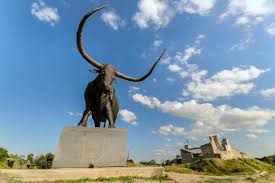 